УКАЗПРЕЗИДЕНТА РОССИЙСКОЙ ФЕДЕРАЦИИО МОНИТОРИНГЕ И АНАЛИЗЕРЕЗУЛЬТАТОВ РАССМОТРЕНИЯ ОБРАЩЕНИЙ ГРАЖДАН И ОРГАНИЗАЦИЙВ целях обеспечения защиты прав, свобод и законных интересов человека и гражданина, прогнозирования развития социально-экономических и общественно-политических процессов в Российской Федерации постановляю:1. Администрации Президента Российской Федерации обеспечить мониторинг и анализ результатов рассмотрения обращений граждан Российской Федерации, иностранных граждан, лиц без гражданства, объединений граждан, в том числе юридических лиц, направленных в государственные органы, органы местного самоуправления, государственные и муниципальные учреждения, иные организации, осуществляющие публично значимые функции, и их должностным лицам (далее - обращения граждан и организаций), мониторинг и анализ результатов рассмотрения общественных инициатив граждан Российской Федерации, размещенных на интернет-ресурсе "Российская общественная инициатива" (далее - общественные инициативы), а также анализ мер, принятых по таким обращениям и инициативам.2. Установить, что государственные органы, органы местного самоуправления, государственные и муниципальные учреждения, иные организации, осуществляющие публично значимые функции:а) размещают на страницах своих официальных сайтов, предназначенных для приема обращений граждан и организаций в форме электронного документа, предоставляемое единственным исполнителем работ по эксплуатации инфраструктуры электронного правительства - единым национальным оператором инфраструктуры электронного правительства (далее - оператор инфраструктуры электронного правительства) программное обеспечение (далее - счетчик обращений), сведения о котором включены в единый реестр российских программ для электронных вычислительных машин и баз данных;б) ежемесячно представляют в Администрацию Президента Российской Федерации в электронной форме информацию о результатах рассмотрения обращений граждан и организаций, а также о мерах, принятых по таким обращениям.3. Установить, что:а) некоммерческой организацией, уполномоченной на осуществление мониторинга и анализа результатов рассмотрения обращений граждан и организаций, общественных инициатив, а также анализа мер, принятых по таким обращениям и инициативам, является Фонд развития информационной демократии и гражданского общества "Фонд информационной демократии" (далее - уполномоченная некоммерческая организация);б) уполномоченная некоммерческая организация осуществляет мониторинг и анализ результатов рассмотрения обращений граждан и организаций, общественных инициатив, а также анализ мер, принятых по таким обращениям и инициативам, на основании информации, предусмотренной подпунктом "б" пункта 2 настоящего Указа, предоставляемой Администрацией Президента Российской Федерации, данных счетчика обращений, предоставляемых оператором инфраструктуры электронного правительства, и данных интернет-ресурса "Российская общественная инициатива".4. Уполномоченная некоммерческая организация:а) ежемесячно представляет в Администрацию Президента Российской Федерации, Правительство Российской Федерации, высшим должностным лицам (руководителям высших исполнительных органов государственной власти) субъектов Российской Федерации итоговые материалы, подготовленные на основании мониторинга и анализа результатов рассмотрения обращений граждан и организаций, общественных инициатив, а также анализа мер, принятых по таким обращениям и инициативам;б) обеспечивает органам местного самоуправления доступ к указанным в подпункте "а" настоящего пункта итоговым материалам (в части, их касающейся), размещенным на интернет-ресурсе "Российская общественная инициатива".5. Мониторинг и анализ результатов рассмотрения обращений граждан и организаций, общественных инициатив, а также анализ мер, принятых по таким обращениям и инициативам, осуществляются:а) с использованием выделенных для этих целей информационно-вычислительных ресурсов инфраструктуры, обеспечивающей информационно-технологическое взаимодействие информационных систем, используемых для предоставления государственных и муниципальных услуг и исполнения государственных и муниципальных функций в электронной форме, а также ресурсов инфраструктуры, обеспечивающей сбор информации о результатах рассмотрения обращений граждан и организаций;б) с соблюдением установленных законодательством Российской Федерации требований о защите персональных данных и о защите информации ограниченного доступа, о недопущении разглашения сведений, содержащихся в обращениях граждан и организаций, а также сведений, касающихся частной жизни граждан, без их согласия.6. Настоящий Указ вступает в силу с 1 июля 2017 г.ПрезидентРоссийской ФедерацииВ.ПУТИНМосква, Кремль17 апреля 2017 годаN 17117 апреля 2017 годаN 171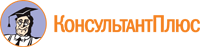 